嘉義縣 六腳 國民 小 學111學年度雙語國家政策－口說英語展能樂學計畫國民中小學英語日活動成果報告表(表格不夠，請自行增列）活動名稱歡樂耶誕城-期末教學成果發表會歡樂耶誕城-期末教學成果發表會辦理日期111年12月23日辦理地點學校禮堂學校禮堂參加人數80人成果摘要-活動內容介紹及特色說明(列點說明)辦理藝文活動，提供學生藝術欣賞語表演機會。透過動態表演，展現師生口說英語教學成果。藉由活動，涵養學生感恩的心。辦理藝文活動，提供學生藝術欣賞語表演機會。透過動態表演，展現師生口說英語教學成果。藉由活動，涵養學生感恩的心。辦理藝文活動，提供學生藝術欣賞語表演機會。透過動態表演，展現師生口說英語教學成果。藉由活動，涵養學生感恩的心。辦理藝文活動，提供學生藝術欣賞語表演機會。透過動態表演，展現師生口說英語教學成果。藉由活動，涵養學生感恩的心。檢討或建議事項家長出席意願不是很踴躍，建議多鼓勵家長參與。家長出席意願不是很踴躍，建議多鼓勵家長參與。家長出席意願不是很踴躍，建議多鼓勵家長參與。家長出席意願不是很踴躍，建議多鼓勵家長參與。照片說明（4-10張）照片說明（4-10張）照片說明（4-10張）照片說明（4-10張）照片說明（4-10張）照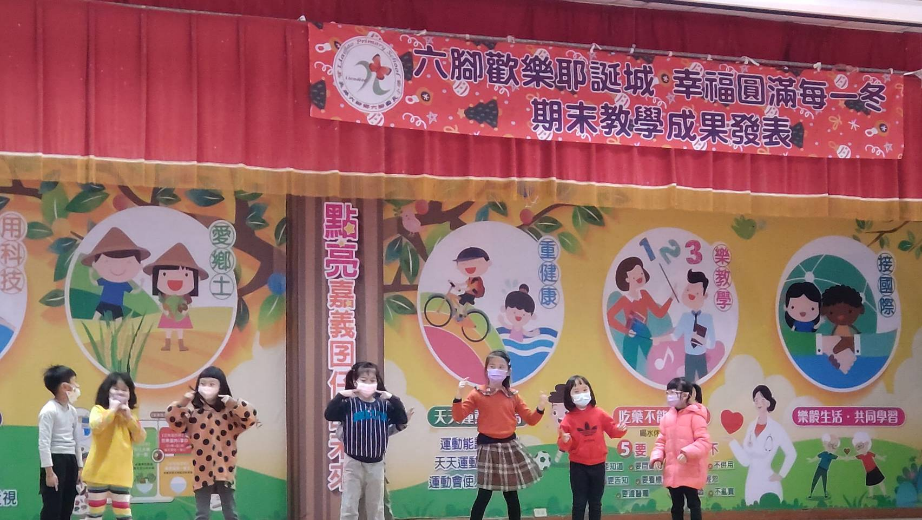 照照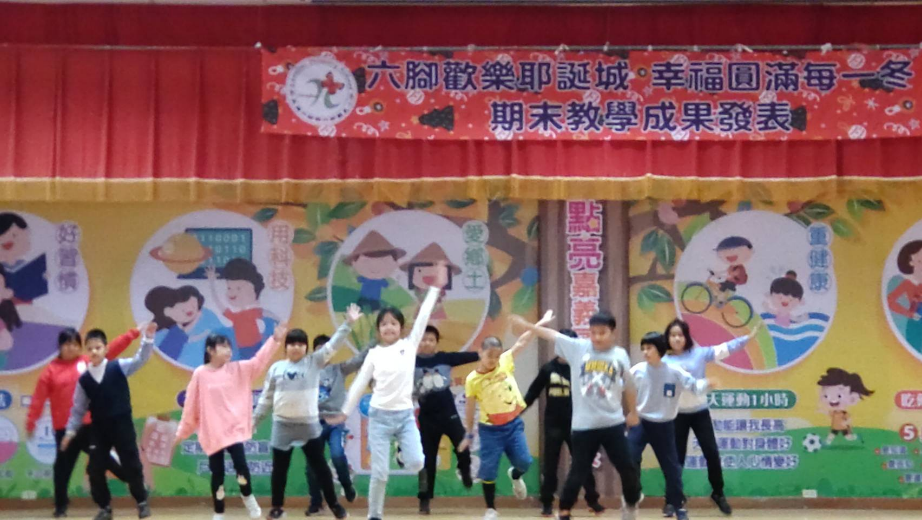 照照一年級英語歌曲表演一年級英語歌曲表演四年級英語唱跳表演四年級英語唱跳表演四年級英語唱跳表演照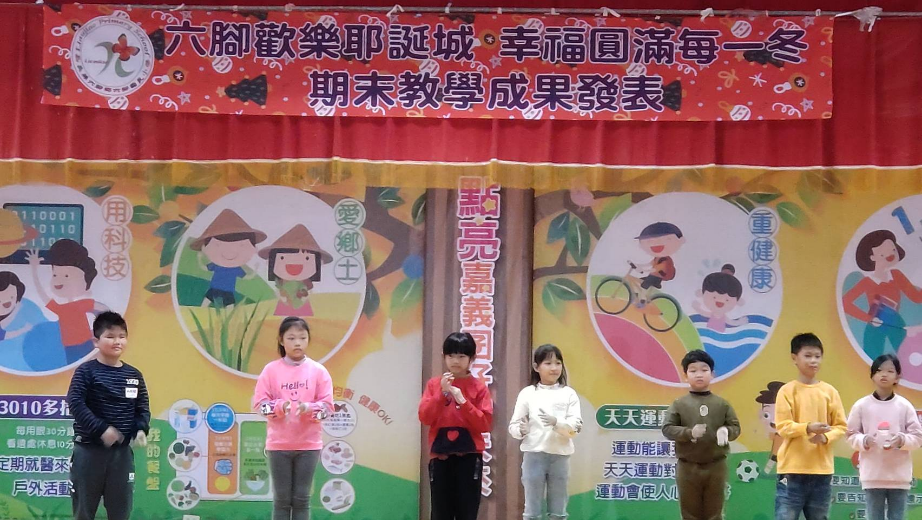 照照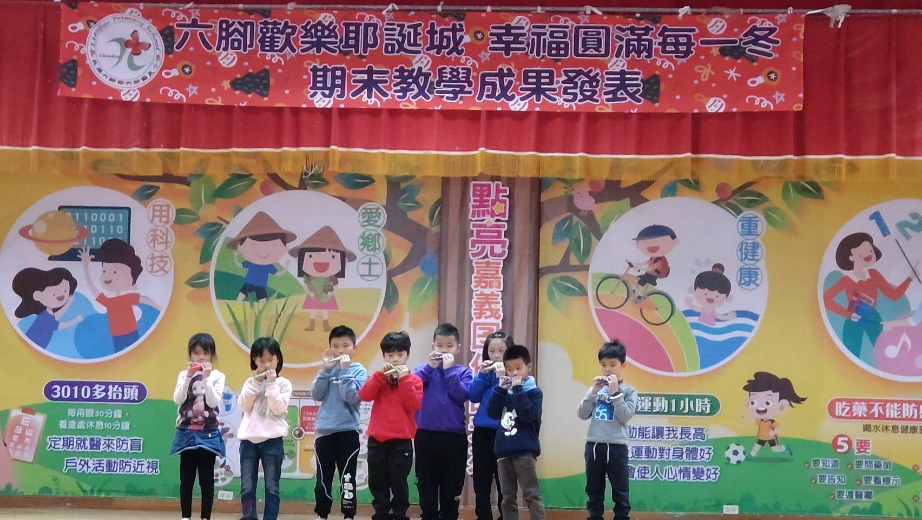 照照三年級手語歌表演三年級手語歌表演二年級聖誕鈴聲陶笛表演二年級聖誕鈴聲陶笛表演二年級聖誕鈴聲陶笛表演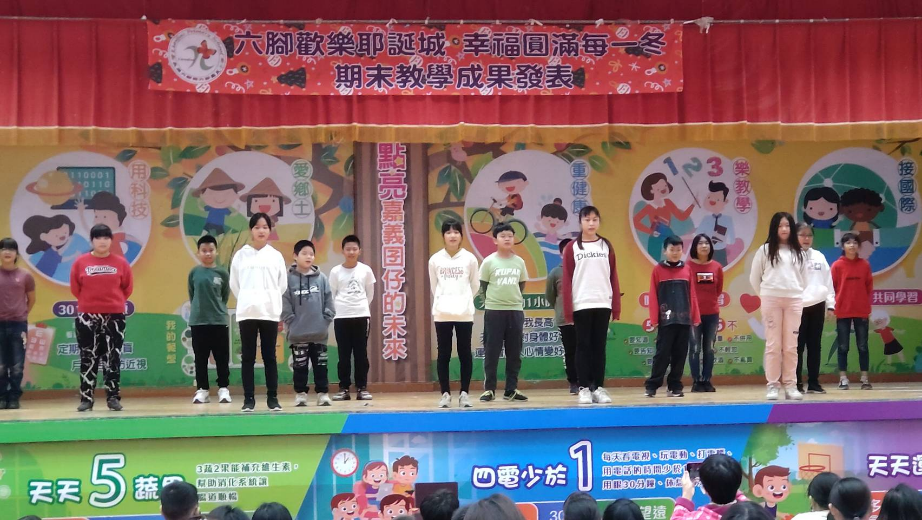 照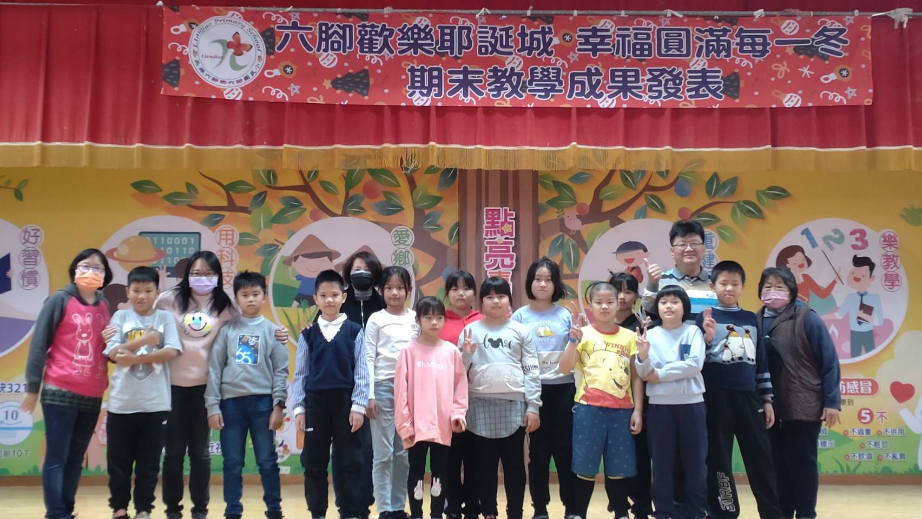 照照高年級英語歌曲演唱高年級英語歌曲演唱請家長上台語學生合照請家長上台語學生合照請家長上台語學生合照